DERS BİLDİRİM FORMU1- Öğrenci Bilgileri2. Öğrencinin bu yarıyılda alacağı dersler 3. Tez konusu (Tezli Yüksek Lisans ders aşamasından başarılı olunmuşsa)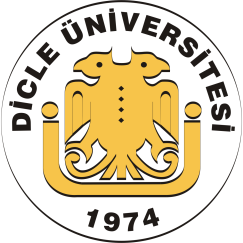 TÜRKİYE CUMHURİYETİDİCLE ÜNİVERSİTESİSAĞLIK BİLİMLERİ ENSTİTÜSÜ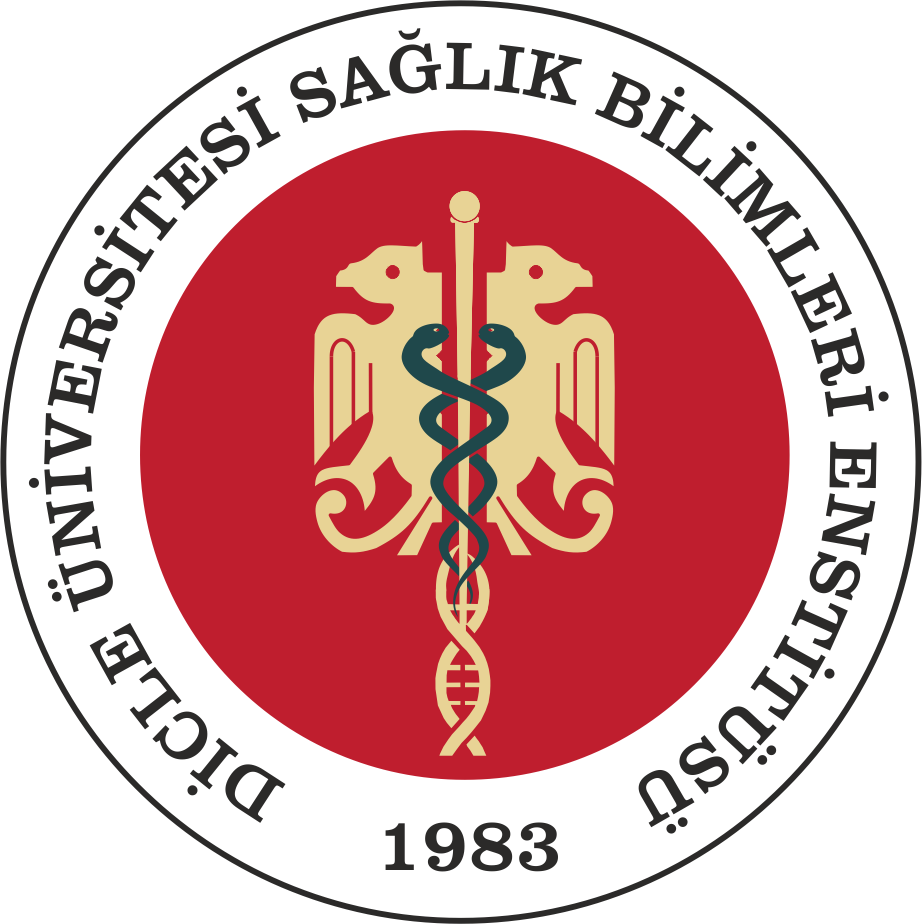 Adı SoyadıÖğrenci NoAnabilim DalıProgramıTezli Yüksek Lisans      Lisansüstü Eğitime Başlama TarihiYarıyıl  20../20.. Güz    20../20.. BaharDanışmanDersin koduDersin adıÖğretim ÜyesiZorunlu (Z) Seçmeli (S)TeorikUygulamaKrediAKTSGün/Saat(Öğrenci)(İmza)(Danışman)(İmza)…/…/……(Anabilim Dalı Başkanı)(İmza) …/…/……(Anabilim Dalı Başkanı)(İmza) 